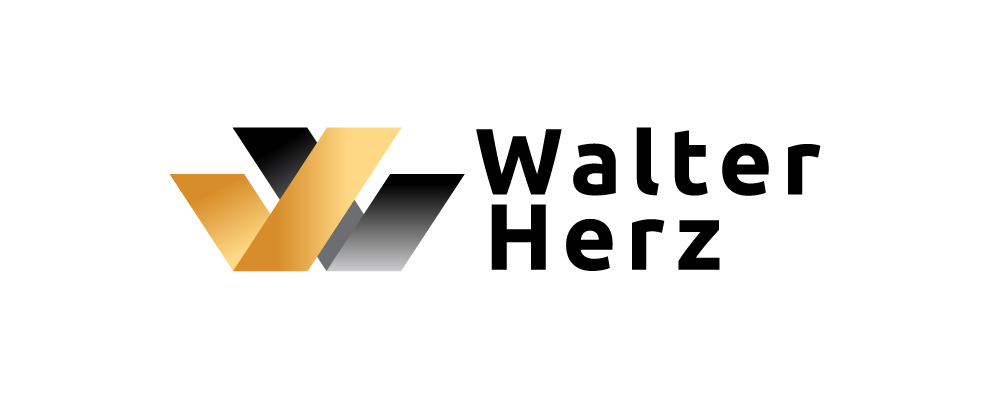 INFORMACJA PRASOWA                                                                    Warszawa, 03.02.2021To będzie przełomowy rok dla wielu hoteliSektor hotelowy czeka duża transformacja  Autor: Katarzyna Tencza, Associate Director Investment&Hospitality w Walter HerzHotele z niecierpliwością oczekują na odmrożenie gospodarki. 2021 rok powinien okazać się już lepszy dla branży niż rok ubiegły. W Polsce mamy bardzo silny popyt krajowy, zarówno od strony biznesu, jak i turystyki, co dla sektora hotelowego jest o tyle korzystne, że nie jest wyłącznie uzależniony od przyjazdów turystów z zagranicy. Dzięki temu, polskie hotele mają dużą szansę poradzić sobie po odmrożeniu gospodarki, nawet jeśli jeszcze przez dłuższy czas ruch turystyki na świecie będzie zablokowany albo w jakimś stopniu ograniczany. Pokazały to dobre wyniki, jakie odnotował sektor w miejscowościach turystycznych w minionym sezonie letnim.  Hotelarze, szczególnie w dużych miastach, będą musieli wykazać się dużą dozą kreatywności, by przyciągnąć w najbliższych miesiącach polskich gości biznesowych, którzy będą mieli bardzo szeroką ofertę do wyboru. W ostatnich latach popyt na usługi hotelowe w największych ośrodkach biznesowych w kraju był bardzo duży, hotele nie musiały intensywnie zabiegać o gości. Teraz będą zmuszone wykazać się dużą elastyczność i zawalczyć o klientów. Tym bardziej, że na rynku jest spora ilość mieszkań przeznaczonych na wynajem krótkoterminowy, stanowiących  dla nich po części konkurencję. Poza tym, wiodące sieci hotelowe wchodzą i rozszerzają ofertę mieszkań i domów na wynajem krótkoterminowy w dużych miastach i miejscowościach wakacyjnych, ponieważ klienci oczekują teraz większej przestrzeni podczas wypoczynku.   Hotele są jedną z branż, której pandemia przyniosła największe straty. W najgorszej sytuacji są właściciele obiektów, którzy nie mieli zgromadzonego rezerwowego „tłuszczyku finansowego”. Teraz zmuszeni są do sprzedaży hoteli i wycofania się z rynku, na który prawdopodobnie już nie wrócą. W tej chwili w Polsce na sprzedaż wystawionych jest już kilkaset obiektów hotelowych. Są to głównie nieduże hotele i pensjonaty zlokalizowane w mniejszych miejscowościach. W wyniku dużego spadku zaufania do sektora ze strony instytucji finansowych obiekty w słabej kondycji nie mogą liczyć na wsparcie kredytowe. Część mniejszych hoteli położonych w niedużych ośrodkach oraz niezbyt dobrze zlokalizowanych upadnie. W tym roku będziemy świadkami przejęć na rynku hotelowym i konsolidacji branży na dużą skalę.  Znaczna część międzynarodowych inwestorów wstrzymała się z akwizycją assetów z segmentu hotelowego, koncentrując uwagę aktualnie głównie na sektorze magazynowym. Operatorzy na umowach dzierżawy bardzo ostrożnie wybierają oferty i skupiają się wyłącznie na największych aglomeracjach w kraju albo całkowicie wstrzymują się z podejmowaniem decyzji.  o Walter HerzWalter Herz jest wiodącym na rynku, polskim podmiotem prowadzącym działalność w sektorze nieruchomości komercyjnych na terenie kraju. Od 8 lat firma świadczy kompleksowe i strategiczne usługi doradcze w całej Polsce. Eksperci Walter Herz doradzają inwestorom, właścicielom nieruchomości i najemcom. Firma zapewnia pełną obsługę, zarówno firmom z sektora prywatnego, jak i publicznego. Doradcy Walter Herz wspierają klientów w poszukiwaniu i wynajmie powierzchni biurowych oraz świadczą usługi doradcze przy realizacji projektów inwestycyjnych w sektorze komercyjnym i hotelowym. Firma ma siedzibę w Warszawie oraz odziały regionalne w Krakowie, Wrocławiu, Trójmieście i Łodzi. Walter Herz jest twórcą Akademii Najemcy, pierwszego w Polsce projektu, który wspiera i edukuje najemców powierzchni komercyjnych z całej Polski. Prowadzi szkolenia stacjonarne w największych miastach w kraju. W trosce o najwyższy poziom etyczny świadczonych usług wprowadziła Kodeks Dobrych Praktyk.  